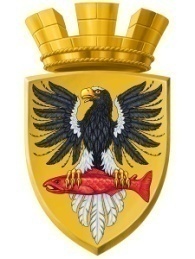                           Р О С С И Й С К А Я   Ф Е Д Е Р А Ц И ЯКАМЧАТСКИЙ КРАЙП О С Т А Н О В Л Е Н И ЕАДМИНИСТРАЦИИ ЕЛИЗОВСКОГО ГОРОДСКОГО ПОСЕЛЕНИЯот 13.05. 2015					        № 323-п       г. Елизово	Руководствуясь п.2 ст. 3.3 Федерального закона от 25.10.2001 N 137-ФЗ "О введении в действие Земельного кодекса Российской Федерации", пп.1 п.8 ст. 39.15, пп.3 п.16 ст. 11.10, п.7 ст. 11.9 Земельного кодекса Российской Федерации, Федерального закона от 06.10.2003 N 131-ФЗ "Об общих принципах организации местного самоуправления в Российской Федерации", Устава Елизовского городского поселения, Правил землепользования и застройки Елизовского городского поселения, утвержденных Решением Собрания депутатов Елизовского городского поселения от 07.09.2011 №126, на основании заявления Экгардта В.В. от 28.04.2015 №284з о возможности формирования земельного участка для индивидуального жилого домаПОСТАНОВЛЯЮ1. В связи с пересечением границей испрашиваемого земельного участка границы территориальной зоны отказать Экгардту В.В. в предварительном согласовании предоставления земельного участка.2. Управлению делами администрации Елизовского городского поселения (Т.С. Назаренко) разместить настоящее постановление на сайте администрации в сети Интернет.3. Контроль за исполнением настоящего постановления возложить на Руководителя Управления архитектуры и градостроительства администрации Елизовского городского поселения О.Ю.Мороз.Главаадминистрации Елизовскогогородского поселения                                                                                                Л.Н. ШеметоваОб отказе в предварительном согласовании предоставления земельного участка Экгардту В.В.